                                          Временыий администратор  :                                                                Аманкулов О.Б.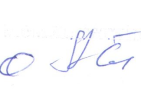 № п/пОчередь,ФИО (при наличии)/наименование кредитороаИндивидуальный идентификационный номер/бизнес-идентификационный неомер (ИИН/БИН) кредитораСумма предъявленных требований (тенге)Документы, подтверждающие обоснованность принятого администратором решения (наименование, дата, номер),дата возникновения задолженностиПримечание1234561Первая очередьТребования граждан, перед которыми должник несет ответственность за приченение вреда жизнии здоровью, определенные путем капитализации соответствующих повременных платежейИтого:Требования по взысканию алиментовИтого:Требования по оплате труда и выплате компенсаций лицам, работавшим по трудовому договору, из расчета среднемесячной заработной платы, сложившейся у должника за двенадцать календарных месяцев, предшествующих одному году до возбуждения производства по делу о банкротствеЗадолженность по социальным отчислениям в Государственный фонд социального страхования из расчета среднемесячной заработной платы, сложившейся у должника за двенадцать календарных месяцев, предшествующих одному году до возбуждения производства по делу о банкротствеИтого:Задолженность по удержанным из заработной платы обязательным пенсионным взносам, обязательным профессиональным пенсионным взносам  из расчета среднемесячной заработной платы, сложившийся у должника за двенадцать календарных месяцев, предшествующих одному году до возбуждения производства по делу о банкротствеИтого:Задолженность по удержанному из заработанной платы подоходному налогу из расчета среднемесячной заработной платы, сложившийся у должника за двенадцать календарных месяцев, предшествующих одному году до возбуждения производства по делу о банкротствеИтого:Требования по выплате вознаграждений по авторским договорамИтого:Итого по первой очереди:Вторая очередьТребования кредиторов по обязательству, обеспеченному залогом имущества банкрота, оформленным в соответствии с законодательством Республики КазахстанИтого по второй очереди:Третья очередьЗадолженность по налогам и другим обязательным платежам в бюджет УГД по Сайрамскому р-ну ДГД ТОБИН 02114000195945 351 045,72Акт сверки от 13.09.2023 годЗадолженность по уплате налогов и других обязательных платежей в бюджет, исчисленная должником согласно налоговой отчетности, начисленная органом налоговой службы по результатам налоговых проверок, за истекшие налоговые периоды и налоговый период, в котором применена процедура банкротстваИтого по третьей очереди:45 351 045,72Четвертая очередьТребования кредиторов по гражданско-правовым и иным обязательствам1). ТОО«Энергопоток» 2). ТОО «Су ресурстары –Маркетинг»БИН -030740003094БИН-980440001768212 077 575,7281 816 796,66Акт сверки 12.09.2023 годАкт сверки 01 09.2023 год.Итого:293 894 372,38Требования залоговых кредиторов по обязательству в части, не обеспеченной залогомИтого:Требования залоговых кредиторов, превышающие размер суммы, вырученной от реализации залогаИтого:Требования залоговых кредиторов при передаче залогового имущества в размере разницы в случае, если оценочная стоимость залогового имущества меньше, чем требования залогового кредитора, включенные в реестр требований кредиторов в совокупности с суммой, уплаченной залоговым кредитором в счет удовлетворения требований кредиторов первой очередиИтого по четвертой очереди:Пятая очередьубытки, неустойки (штрафы, пени)ТОО «Су ресурстары -Маркетинг» пенияТОО «Энергопоток» пенияБИН-980440001768БИН-030740003094769 971,915 771 063,3301 09 2023 год12 09 2023 годГоспошлина ТОО «Энергопоток»БИН-030740003094        347 425,00Итого:      6 888 460,24Требования кредиторов по оплате труда и выплате компенсаций, трудовые отношения с которыми возникли в течение периода времени, начиная с одного года до возбуждения производства по делу о банкротстве, превышающие размер среднемесячной заработной платы, сложившейся у должника за двенадцать календарных месяцев, предшествующих одному году до возбуждения производства по делу о банкротствеИтого:Суммы увеличений требований кредиторов по оплате труда и выплате компенсаций, образовавшиеся в результате повышения заработной платы работника в период, исчисляемый, начиная с одного года до возбуждения производства по делу о банкротствеИтого:Требования, заявленные после истечения срока их предъявленияИтого по пятой очереди:Итого по реестру:    346 133 877,82